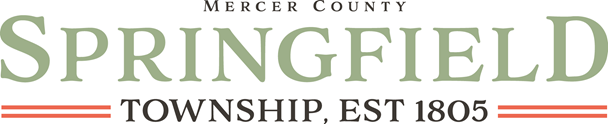 SPRINGFIELD TOWNSHIP BOARD OF SUPERVISORSMEETING MINUTESMAY 16, 20227:00 p.m.Present:  Supervisors Tim Stiffy, Joe Mattace and Marcus Kohan, Solicitor Bogaty, Road Foreman Jim Knight and Administrator Lucinda G. Lipko. Call to Order:  The meeting was called to order at 7:01 pm by Tim Stiffy followed by the Pledge of Allegiance. Agenda Additions or Deletions:  NonePublic Comment:  NoneGuests:Liz Kingsley and Heather Baker, from the Grove City Library, were present to outline all the services and programs the library provides for the residents of Springfield Township made possible by the donation from the township they received in 2021. Administration and Finance:  A motion was made by Marcus Kohan to approve Resolution # 14 – 2022 – A Resolution providing for an exemption to CMV driving time limits during certain emergencies. Seconded by Joe Mattace, motion carried.A motion was made by Joe Mattace to appoint Marcus Kohan as the alternate referenced in Resolution # 14 – 2022. Seconded by Tim Stiffy, motion carried.A motion was made by Joe Mattace to advertise for a part-time and/or full-time Office Manager. Seconded by Marcus Kohan, motion carried.	Sewer and Water:Jim Knight reported that he has been checking on the Muffin Monster grinder at the pump station since it went offline and has had no issues. Brinks made a service call for a malfunction on the alarm for the fire suppression system, it was repaired. Roads and Bridges: Jim Knight reported on the following: New rules have been put in place that would allow the township to appoint him in his job description as the designated person to trap nuisance animals for public safety reasons. And for that reason, he would carry a small caliber rifle while he is trapping. He would have to have a hunting license, carry permit, and obtain permission from the Game Commission each time he visits a beaver dam. The Supervisors would like him to approach the landowner(s) first to see if they are going to allow him to do this.A motion was made by Joe Mattace to approve the township purchasing a 12 inch by 20-foot plastic pipe for Dick Reed at 168 Bottle Hill Road for a driveway culvert. Mr. Reed will reimburse the township for the cost of the pipe. Seconded by Marcus Kohan, motion carried.A motion was made by Joe Mattace to approve the Gateway Work Authorization for a lump sum payment of $ 1,200.00 to apply for an HOP for the Behm property. Seconded by Marcus Kohan, motion carried. A motion was made by Joe Mattace to approve paying the remaining $ 49,438.97 to Glenn O. Hawbaker, Inc. for the 2021 Paving Project on Cannery Road. Seconded by Marcus Kohan, motion carried.Public Works Report:Jim Knight reported on the following:Was contacted by the phone company that they would like to bore 2” under Cannery Road from the south to the north to get phone service to Mr. Yoder. This will be placed on the next agenda for action.Attended the Asset Management Class and got a lot of useful information. Asked that they have a sign class, and one has been scheduled at Lindy Point in Hermitage on June 2, 2022, from 8 a.m. to 12 p.m. He and Mark would like to attend.The 2018 JCV Backhoe is due for its 500-hour service check. SEI charges $ 2,030.00 for this service. Jim would like to have them do the first one so he can see all that needs done and possible do the 2,000 hours check himself. This will be placed on the next agenda for action. Has notified Mercer County Intermediate Unit of the townships bulk pick up scheduled for June 11th. A sign-up sheet for those that must perform community service has been put in at their building. Reports:Solicitor Bogaty reported  things are moving along.Supervisor Kohan reported he met with Jim Knight, Road Foreman, Daniel Hutchins, Fire Chief, and Micha Swartz, Emergency Management Coordinator to discuss the preparedness of the township in the event of a disaster. The focus right now is to establish a warning system to notify residents of an emergency, have the ability to change the generator at the township building over to propane, install a 500-gallon fuel storage tank for the fire department, designate emergency operations centers for incident command centers and a mobile command center and purchase a generator for the maintenance building. They hope to stage a full-blown emergency situation in late summer or early fall and get the township building certified as a Emergency Operations Center (EOC).Public Comment:   NoneCorrespondence:  Fire Police were requested by Sharpsville Police Department for traffic control on May 14, 2022.Adjournment:  A motion was made by Joe Mattace to adjourn to Executive Session for Street Department Summer hours discussion with no new business afterwards. Seconded by Marcus Kohan, motion carried.The Springfield Township Board of Supervisors meeting adjourned at 9:02 p.m.________________________________Lucinda G. Lipko, Township Secretary 